1 сентября прошла беседа с детьми младших классов на тему «Терроризм – мировое зло».Ознакомление с понятием терроризм и «ложный» терроризм. Было заострено внимание детей на действие нахождение бесхозных сумок и игрушек с проводами. Приняли дети к выводу, что самостоятельно трогать оставленные предметы нельзя, нужно вызывать специалистов.                                                                                                                                           Кузнецова Ж. М.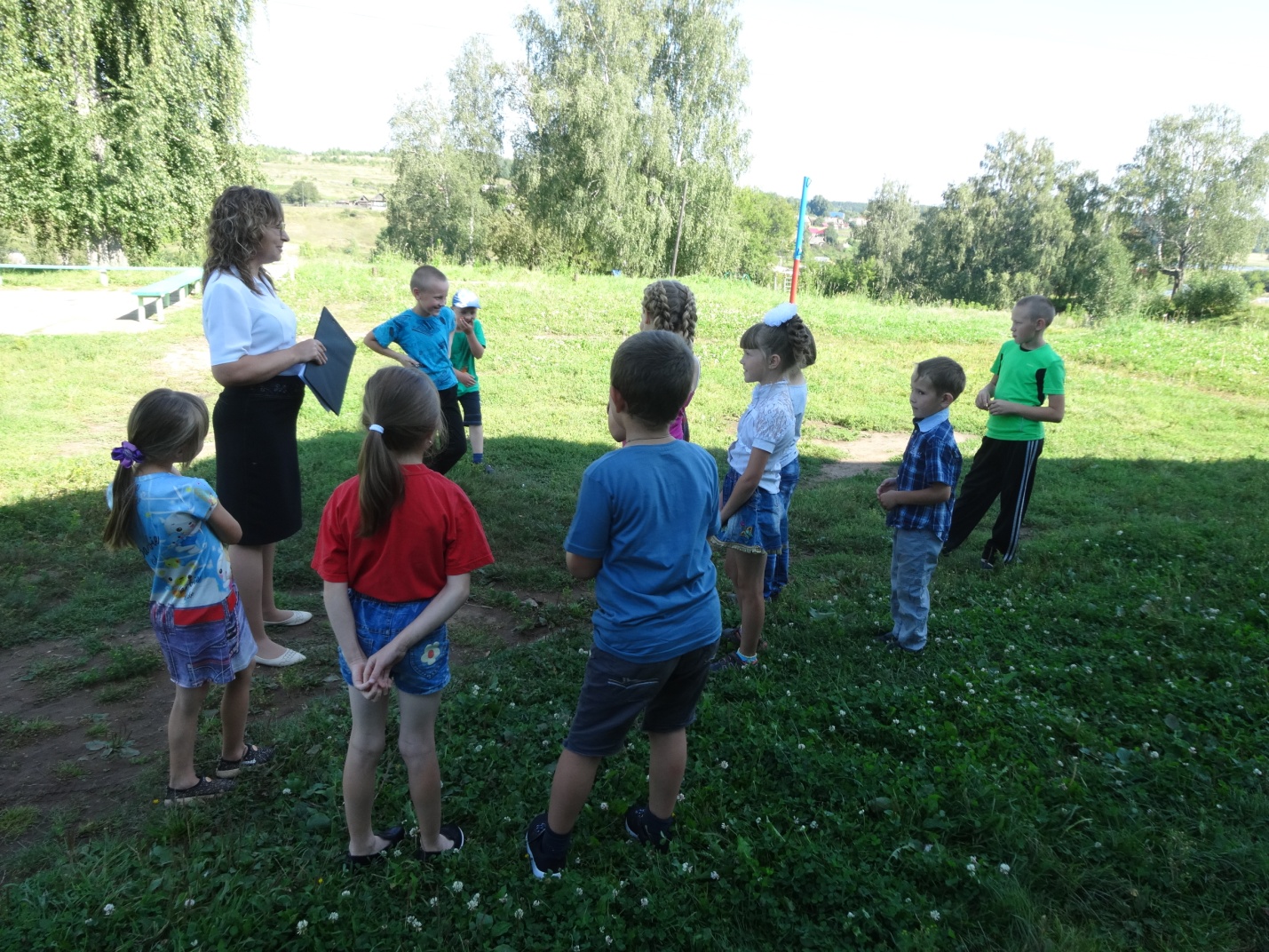 